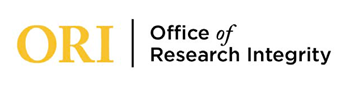 Institutional Review BOardTranslation VerIFICATION FORMTRANSLATION VERIFICATION PROCEDURESUse of this template is optional.  However, by federal regulations (45 CFR 46.116), all consent documentation must address each of the required elements listed below (purpose, procedures, duration, benefits, risks, alternative procedures, confidentiality, whom to contact in case of injury, and a statement that participation is voluntary).  Documentation is necessary to verify the accuracy of any consent form presented in a language other than English and must be completed and submitted electronically to the IRB for approval before consent is obtained.Witnesses should be provided with both the English and non-English versions of the consent form for review.Witnesses may be contacted by the IRB for verification purposes.Separate verification documentation must be completed for each additional language in which consent will be obtained.							      Last Edited May 18th, 2022Today’s date:          Today’s date:          Today’s date:          Today’s date:          Today’s date:          Project INformationProject INformationProject INformationProject INformationProject INformationProject Title:      Project Title:      Project Title:      Project Title:      Project Title:      Protocol Number:      Protocol Number:      Protocol Number:      Protocol Number:      Protocol Number:      Principal Investigator:      Principal Investigator:      Phone:      Phone:      Email:      College: College: College: School and Program:      School and Program:      TRANSLATION VERiFICATIONTRANSLATION VERiFICATIONTRANSLATION VERiFICATIONTRANSLATION VERiFICATIONTRANSLATION VERiFICATIONName of Witness to Translation:           Name of Witness to Translation:           Name of Witness to Translation:           Institutional Association:      Institutional Association:      Phone Number:      Email Address:            Email Address:            Email Address:            Email Address:            Indicate the non-English language in which consent will be obtained:Spanish	 Mandarin	 Arabic	 Hindi	 German	 French	 Italian	 Russian	 Japanese	 Korean	 Portuguese	 Other (specify):           Indicate the non-English language in which consent will be obtained:Spanish	 Mandarin	 Arabic	 Hindi	 German	 French	 Italian	 Russian	 Japanese	 Korean	 Portuguese	 Other (specify):           Indicate the non-English language in which consent will be obtained:Spanish	 Mandarin	 Arabic	 Hindi	 German	 French	 Italian	 Russian	 Japanese	 Korean	 Portuguese	 Other (specify):           Indicate the non-English language in which consent will be obtained:Spanish	 Mandarin	 Arabic	 Hindi	 German	 French	 Italian	 Russian	 Japanese	 Korean	 Portuguese	 Other (specify):           Indicate the non-English language in which consent will be obtained:Spanish	 Mandarin	 Arabic	 Hindi	 German	 French	 Italian	 Russian	 Japanese	 Korean	 Portuguese	 Other (specify):           By typing my name below, I testify that I have examined both the English version and the non-English version of the consent forms for the project indicated above and I attest to the accuracy of the translation.                                                                                                                                 ______________________________                                                       ____________________________  Witness to Translation                                                                              Principal Investigator                                        _____________________________                                                         _____________________________  Date                                                                                                             DateBy typing my name below, I testify that I have examined both the English version and the non-English version of the consent forms for the project indicated above and I attest to the accuracy of the translation.                                                                                                                                 ______________________________                                                       ____________________________  Witness to Translation                                                                              Principal Investigator                                        _____________________________                                                         _____________________________  Date                                                                                                             DateBy typing my name below, I testify that I have examined both the English version and the non-English version of the consent forms for the project indicated above and I attest to the accuracy of the translation.                                                                                                                                 ______________________________                                                       ____________________________  Witness to Translation                                                                              Principal Investigator                                        _____________________________                                                         _____________________________  Date                                                                                                             DateBy typing my name below, I testify that I have examined both the English version and the non-English version of the consent forms for the project indicated above and I attest to the accuracy of the translation.                                                                                                                                 ______________________________                                                       ____________________________  Witness to Translation                                                                              Principal Investigator                                        _____________________________                                                         _____________________________  Date                                                                                                             DateBy typing my name below, I testify that I have examined both the English version and the non-English version of the consent forms for the project indicated above and I attest to the accuracy of the translation.                                                                                                                                 ______________________________                                                       ____________________________  Witness to Translation                                                                              Principal Investigator                                        _____________________________                                                         _____________________________  Date                                                                                                             Date